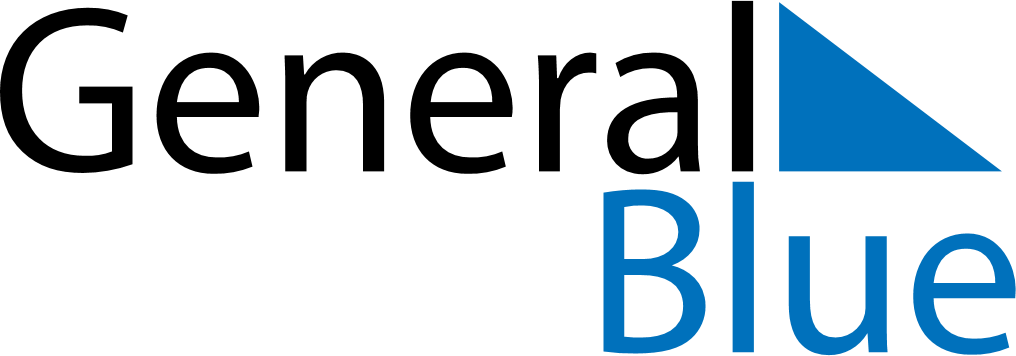 February 2025February 2025February 2025GuyanaGuyanaMondayTuesdayWednesdayThursdayFridaySaturdaySunday1234567891011121314151617181920212223Republic Day2425262728